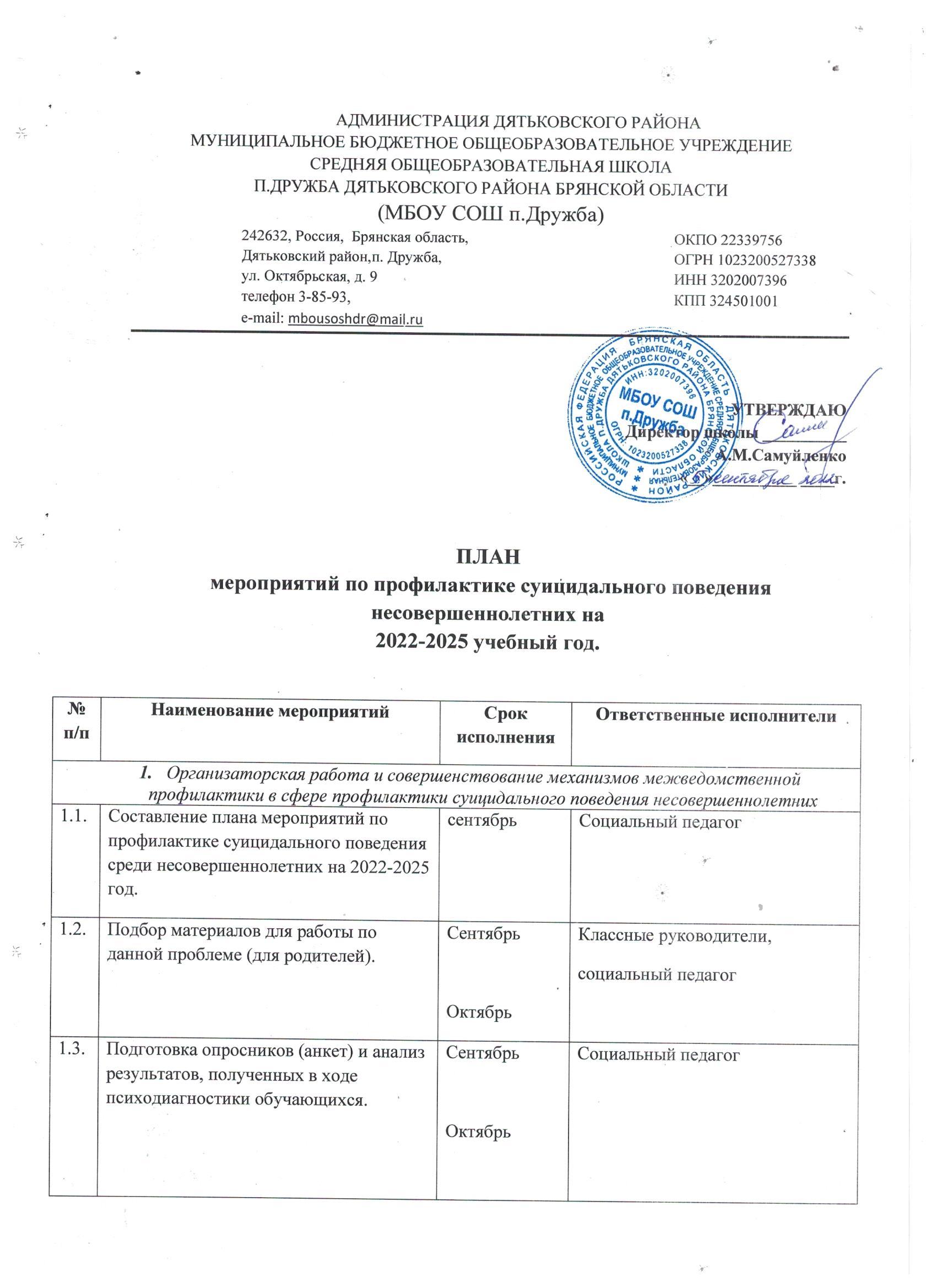 Социальный педагог: Овчинникова Татьяна Владимировна	1.4.Работа по профилактике суицидального поведения среди несовершеннолетних совместно с представителями здравоохранения, правоохранительными органами и др. по данной теме.В течение годаСоциальный педагог, Классные руководители, ФАП п. Дружба – старшая медсестра, Инспектор ПДН1.5.Обзор новой литературы и информации о новых методических пособиях по работе с несовершеннолетними обучающимися в рамках профилактики суицидального поведения.В течение годаБиблиотекарь Организаторская работа с несовершеннолетними на этапе первичной(универсальной) профилактики.Организаторская работа с несовершеннолетними на этапе первичной(универсальной) профилактики.Организаторская работа с несовершеннолетними на этапе первичной(универсальной) профилактики.Организаторская работа с несовершеннолетними на этапе первичной(универсальной) профилактики.2.1.Анкетирование учащихся 5-8 классов «Жизненные ценности».Социальный педагог2.2.Диагностика состояния психического здоровья и особенностей психического развития обучающихся, позволяющий исследовать уровень социальной дезадаптации и характер реагирования в трудных жизненных ситуациях.Сентябрь Март Социальный педагог,классные руководители2.3.Выявление социально-неблагополучных семей. Организация обследования условий жизни детей из этих семей.В течение годаСоциальный педагог,классные руководители2.4.Диагностика суицидального риска, выявление уровня сформированности суицидальных намерений с целью предотвращения суицидальных попыток среди несовершеннолетних.Сентябрь МартСоциальный педагог,классные руководители2.5.Диагностика эмоционально-волевой и личностной сфер учащихся «группы риска».В течение годаСоциальный педагогОрганизаторская работа с родителями (законными представителями)Организаторская работа с родителями (законными представителями)Организаторская работа с родителями (законными представителями)Организаторская работа с родителями (законными представителями)3.1.Психологическое консультирование родителей по вопросам проблемных взаимоотношений с детьми.Один раз в кварталСоциальный педагог3.2.Организация родительских собраний для родителей обучающихся 9, 11 классов на тему «Психологические особенности подготовки к  экзамену».СентябрьДекабрьФевральАпрельСоциальный педагог,классные руководители3.3.Патронаж семей, находящихся в трудной жизненной ситуации.В течение учебного годаСоциальный педагог,классные руководители3.4.Проведение родительских собраний по вопросам профилактики детского и подросткового суицида.В течение годаСоциальный педагог,классные руководители3.5.Проведение всеобщего родительского собрания по вопросам профилактики суицидального поведения среди обучающихся образовательной организации.Октябрь – ноябрь Социальный педагог,классные руководители3.6.Выступление на родительских собраниях по следующим темам:- «Конфликты с собственным ребенком и пути их решения»;- «Первые проблемы подросткового возраста»;- «Почему ребенок не хочет жить?»;- «Ложь и правда о суициде».В течение годаСоциальный педагог,классные руководители3.7Составление памяток для родителей.В течение годаСоциальный педагог3.8.Индивидуальные консультации для родителей на тему: «Причины и мотивы суицидального поведения детей и подростков».В течение годаСоциальный педагогОрганизаторская работа с несовершеннолетними на этапе вторичной(селективной) профилактики.Организаторская работа с несовершеннолетними на этапе вторичной(селективной) профилактики.Организаторская работа с несовершеннолетними на этапе вторичной(селективной) профилактики.Организаторская работа с несовершеннолетними на этапе вторичной(селективной) профилактики.4.1.Психолого – педагогическое сопровождение несовершеннолетних обучающихся по профилактике суицидального поведенияВ течение годаСоциальный педагог,классные руководители4.2.Проведение классных часов, бесед, лекций на тему «Безопасность в сети Интернет».В течение годаСоциальный педагог,классные руководители4.3.Проведение профильных тематических мероприятий по вопросам кибербезопасности, значимому потенциалу сети Интернет в области образования и получения информации в оздоровительных лагерях и лагере дневного пребывания.Июнь-августСоциальный педагог,классные руководители4.4.Индивидуальная работа с проблемными учениками по социально-психологическим вопросам.В течение учебного годаСоциальный педагог4.5.Проведение тренинговых занятий с обучающимися с целью предотвращения суицидального поведения несовершеннолетнихВ течение учебного годаСоциальный педагог4.6.Психологическое занятие с обучающимися старших классов на тему: «Способы преодоления кризисных ситуаций».АпрельСоциальный педагог4.7.Индивидуальная работа с обучающимися, оказавшимися в трудной жизненной ситуации.В течение годаСоциальный педагог4.8.Организации оздоровления детей-сирот и их занятости в летний периодИюнь – август Социальный педагогРабота с педагогическим коллективом школыРабота с педагогическим коллективом школыРабота с педагогическим коллективом школыРабота с педагогическим коллективом школы5.1.Совещание при зам. директоре по ВР на тему: «Профилактика семейного неблагополучия и суицидального поведения детей и подростков».ОктябрьЗам. директора по ВР,социальный педагог5.2.Проведение учебно – методического семинара для педагогического коллектива на тему: «Выявление ранних суицидальных признаков у несовершеннолетних».НоябрьСоциальный педагог5.3.Проведение учебно – методического семинара для педагогического коллектива на тему: «Особенности профилактики отклоняющегося поведения подростков в условиях школы».МартСоциальный педагог5.4.Совещание при директоре на тему: «Профилактика конфликтных ситуаций в ученическом коллективе».АпрельДиректор,социальный педагог6. Организация работы на этапе третичной профилактики (поственция)6. Организация работы на этапе третичной профилактики (поственция)6. Организация работы на этапе третичной профилактики (поственция)6. Организация работы на этапе третичной профилактики (поственция)5.5.Индивидуальная работа с обучающимися, оказавшимися в трудной жизненной ситуации.В течение годаСоциальный педагог5.6.Организации оздоровления детей-сирот и их занятости в летний периодИюнь – август Социальный педагог